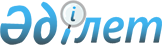 2009 жылға арналған аудандық бюджет туралыМаңғыстау облысы Маңғыстау аудандық мәслихатының 2008 жылғы 19 желтоқсандағы N 10/121 шешімі. Маңғыстау облысының Әділет департаменті Маңғыстау ауданының Әділет басқармасында 2009 жылғы 8 қаңтарда нормативтік құқықтық кесімдерді мемлекеттік тіркеудің тізіліміне N 11-5-64 болып енгізілді

      Қазақстан Республикасының 2004 жылғы 24 сәуірдегі Бюджет Кодексі, Қазақстан Республикасының "Қазақстан Республикасындағы жергілікті мемлекеттік басқару туралы" 2001 жылғы 23 қаңтардағы N 148 Заңына, Қазақстан Республикасының "2009 - 2011 жылдарға арналған республикалық бюджет туралы" 2008 жылғы 4 желтоқсандағы N 96-IV Заңына, "2009 жылға арналған облыстық бюджет туралы" 2008 жылғы 10

желтоқсандағы N 10/116 шешіміне сәйкес аудандық Мәслихат ШЕШІМ ЕТТІ:       

1. 2009 жылға арналған аудандық бюджет 1 қосымшаға сәйкес мынадай көлемде бекітілсін:



      1) кірістер – 3 229 889 мың теңге, оның ішінде салықтық түсімдер бойынша - 1 294 907 мың теңге;

      салықтық емес түсімдер бойынша – 8 872 мың теңге;

      негізгі капиталды сатудан түсетін түсімдер - 10 000 мың теңге;

      трансферттер түсімдер бойынша – 1 916 110 мың теңге;



      2) шығындар – 3 262 598 мың теңге;



      3) операциялық сальдо – 32 709 мың теңге;



      4) бюджет тапшылығын қаржыландыру – 32 709 мың теңге;



      5) қаржы активтерімен жасалатын операциялар бойынша сальдо – 0 мың теңге;



      Ескерту: 1 тармаққа өзгертулер енгізілді - Маңғыстау облысы Маңғыстау аудандық мәслихатының 2009 жылғы 10 ақпандағы N 11/133 шешімімен, өзгертулер енгізілді - Маңғыстау облысы Маңғыстау аудандық мәслихатының 2009 жылғы 15 сәуірдегі N 12/147 шешімімен, өзгертулер енгізілді - Маңғыстау ауданы мәслихатының 2009 жылғы 8 мамырдағы N 13/156 шешімімен.

      2. 2009 жылға аудан бюджетіне кірістерді бөлу нормативтері мынадай көлемде белгіленсін:



      1) Төлем көзінен ұсталатын кірістен алынатын жеке табыс салығы -100 пайыз;



      2) Төлем көзінен ұсталмайтын кірістен алынатын жеке табыс салығы - 100 пайыз;



      3) Қызметін біржолғы талондар бойынша жүзеге асыратын жеке

тұлғалардан алынатын жеке табыс салығы - 100 пайыз;



      4) Әлеуметтік салық - 100 пайыз.



      5) Төлем көзінен салық салынатын шетелдік азаматтар табыстарынан ұсталатын жеке табыс салығы - 100 пайыз;



      6) Төлем көзінен салық салынатын шетелдік азаматтар табыстарынан ұсталмайтын жеке табыс салығы - 100 пайыз».



      Ескерту: 2 тармаққа толықтырулар енгізілді - Маңғыстау облысы Маңғыстау аудандық мәслихатының 2009 жылғы 10 ақпандағы N 11/133 шешімімен;

      3. 2009 жылға облыстық бюджеттен Маңғыстау ауданының бюджетіне алынатын 373 973 мың теңге сомасындағы субвенция көлемі белгіленсін.

      4. 2009 жылға арналған аудандық бюджетте мына көлемде дамуға арналған жергілікті бюджет қаржысы қарастырылғандығы ескерілсін:

      54 700 мың теңге – білім беру объектілерін дамытуға;

      677 263 мың теңге – сумен жабдықтау жүйесін дамытуға.



      4 - 1.2009 жылға арналған аудандық бюджетте мына көлемде республикалық бюджеттен ағымдағы мақсатты трансферт қарастырылғандығы ескерілсін:

      27 705 мың теңге – мемлекеттік жалпы білім беру мекемелерінде лингафондық және мультимедиялық кабинеттерін құруға;

      20 484 мың теңге - мемлекеттік жалпы білім беру мекемелерінде лингафондық және мультимедиялық кабинеттерінің құрал - жабдықтарымен жабдықтауға;

      12 715 мың теңге – мемлекеттік білім беру жүйесінде оқытудың жаңа технологиясын енгізуге;

      16 924 мың теңге – жаңадан енгізілген білім нысандарын ұстауға;

      14 793 мың теңге – ауылдық жерлердегі әлеуметтік саланың мамандарына әлеуметтік қолдауды іске асыруға.

      65 469 мың теңге - білім нысандарын күрделі жөндеуден өткізуге;

      53 881 мың теңге – мәдениет нысандарын күрделі жөндеуге;

      422 359 мың теңге – сумен жабдықтау жүйесін дамытуға;

      250 000 мың теңге – автомобиль жолдарын ағымды жөндеуге;

      30 864 мың теңге – инженерлік коммуникациялық инфрақұрылымды жөндеуге;

      9 000 мың теңге – әлеуметтік жұмыс орындары және жастар практикасы бағдарламасын кеңейтуге.



      Ескерту: 4 тармаққа өзгертулер мен толықтырулар енгізілді - Маңғыстау облысы Маңғыстау аудандық мәслихатының 2009 жылғы 10 ақпандағы N 11/133 шешімімен, өзгертулер енгізілді - Маңғыстау облысы Маңғыстау аудандық мәслихатының 2009 жылғы 15 сәуірдегі N 12/147 шешімімен, өзгертулер мен толықтырулар енгізілді - Маңғыстау ауданы мәслихатының 2009 жылғы 8 мамырдағы N 13/156 шешімімен.

      5. 2009 жылға арналған аудандық бюджетте мына көлемде облыстық бюджеттен ағымдағы мақсатты трансферт қарастырылғандығы ескерілсін:

      13 200 мың теңге - мемлекеттiк бiлiм беру ұйымдары үшiн

оқулықтар мен оқу - әдiстемелiк кешендерді сатып алу және жеткiзу;

      254 730 мың теңге – заңды тұлғалардың және жеке кәсіпкерлердің мүлік салығын төлеу тәртіптерінің өзгеруіне байланысты аудан бюджеті шығыстарын өтеуге.

      3 000 мың теңге – халықты жұмыспен қамту бағдарламасы бойынша қоғамдық жұмыс ұйымдастыруға;

      3 020 мың теңге – Қазақстан Республикасының жоғарғы оқу орындарында оқитындарға әлеуметтік көмек төлеуге.



      5 - 1. 2009 жылға арналған аудандық бюджетте мына көлемде дамуға арналған республикалық бюджет қаржысы қарастырылғандығы ескерілсін:

      200 000 мың теңге – инженерлік коммуникациялық инфрақұрылымды дамыту және жайластыру;

      210 643 мың теңге – сумен жабдықтау жүйесін дамытуға».



      Ескерту: 5 тармаққа өзгертулер мен толықтырулар енгізілді - Маңғыстау облысы Маңғыстау аудандық мәслихатының 2009 жылғы 10 ақпандағы N 11/133 шешімімен, өзгертулер енгізілді - Маңғыстау облысы Маңғыстау аудандық мәслихатының 2009 жылғы 15 сәуірдегі N 12/147 шешімімен, өзгертулер енгізілді - Маңғыстау ауданы мәслихатының 2009 жылғы 8 мамырдағы N 13/156 шешімімен.

      6. Құқық берілсін:



      1) Біржолғы материалдық көмек:

      тіс протездерін жасауға және жөндеуге Ұлы Отан соғысының

қатысушылары мен мүгедектеріне, Чернобыль атом электр станциясы

мүгедектеріне 10 000 теңге;

      амбулаториялық емделу кезінде дәрі - дәрмек сатып алу үшін Ұлы Отан соғысының қатысушылары мен мүгедектеріне 5 000 теңге;

      Ұлы Отан соғысының қатысушылары мен мүгедектеріне облыстық газеттің біреуіне жылдық жазылу құнының сомасында;

      аз қамтамасыз етілген отбасына және аса мұқтаж азаматтарға қиын жағдайлар болған кезде (отбасы мүшесі қайтыс болғанда, қатаң ауырған, операция жасататын, облыс шегінен шығып, емделуге кететін, өрт

болған, отбасында немесе азаматтың басында басқа бақытсыз оқиға болған, отбасында өте қат тұрмыстық қажеттілік (қысқы отын, су, газ, тоқ т.б) туындағанда белгіленген тәртіппен қаралған қаржы көлемінде.



      2) Атаулы күндер құрметіне әлеуметтік көмек:

      Ұлы Жеңіс күніне 9 мамыр Ұлы Отан соғысының қатысушылары мен

мүгедектеріне бір жолғы 30 мың теңге мөлшерінде;

      Ұлы Жеңіс күніне Ұлы Отан соғысы жылдарында тылдағы жанқиярлық

еңбегі мен мінсіз қызметі үшін бұрынғы Кеңестік Социалистік Республикасы Одағының ордендерімен және медальдарымен наградталған адамдарға – 3 айлық есептік көрсеткіш мөлшерінде;

      Ұлы Жеңіс күніне 1941 жылғы 22 маусым мен 1945 жылғы 9 мамыр аралығында 6 айдан кем емес жұмыс істегендер (қызмет еткендер) жұмыс істегені туралы еңбек кітапшасында жазбасы немесе стаж белгілеу арнайы комиссия шешімі немесе мұрағаттық анықтамасы бар тыл

еңбеккерлеріне – 2 айлық есептік көрсеткіш мөлшерінде;

      Ұлы Жеңіс күніне Ұлы Отан соғысы ардагерлерінің және соғыста қаза тапқан әскери жауынгерлердің қайта тұрмыс құрмаған жесірлеріне – 3 айлық есептік көрсеткіш мөлшерінде;

      Ұлы Жеңіс күніне Ауғанстанда әскери қызметін өтеу кезінде мүгедек болған әскери қызметшілерге 25 000 теңге мөлшерінде;

      Ұлы Жеңіс күніне Ауғанстанда әскери қимылдарға қатысқан әскери қызметшілерге 20 000 теңге мөлшерінде;

      Ұлы Жеңіс күніне Чернобыль АЭС-індегі апаттың салдарынан жоюға қатысқан және Чернобыль АЭС - індегі апаттың салдарынан мүгедек болған адамдарға 20 000 теңге мөлшерінде;

      Ұлы Жеңіс күніне Ауғанстандағы ұрыс қимылдары кезінде жараланудың, контузия алудың, зақымданудың немесе ауруға шалдығудың салдарынан қаза тапқан (хабар ошарсыз кеткен) немесе қайтыс болған

әскери қызметшілердің отбасына 10 000 теңге мөлшерінде;

      Ұлы Жеңіс күніне жеңілдіктер мен кепілдіктер бойынша Ұлы Отан соғысының мүгедектеріне теңестірілген адамдарға 3 айлық есептік

көрсеткіш мөлшерінде;

      Ұлы Жеңіс күніне жеңілдіктер мен кепілдіктер бойынша Ұлы Отан соғысының қатысушыларына теңестірілген адамдарға және соларға

теңестірілген адамдардың басқа да санаттарына 2 айлық есептік

көрсеткіш мөлшерінде.

      Қарттар күніне (1 қазан):

      жасы 70 - тен асқан қартайған жалғызілікті зейнеткерлерге – 2 айлық есептік көрсеткіш мөлшерінде.

      Мүгедектер күніне (жыл сайын қазанның екінші жексенбісі):

      мемлекеттік әлеуметтік жәрдемақы алатын мүгедек балалар мен

барлық топтағы мүгедектерге – 2 айлық есептік көрсеткіш мөлшерінде.

      Қазақстан Республикасының күніне (25 қазан):

      асыраушысынан айырылуына байланысты мемлекеттік әлеуметтік

жәрдемақы алушылардың балаларына – 2 айлық есептік көрсеткіш

мөлшерінде.



      3) Тоқсан сайынғы әлеуметтік көмек төлеуге:

      Ұлы Отан соғысының қатысушылары мен мүгедектеріне – 1,5 айлық есептік көрсеткіш мөлшерінде;

      жеңілдіктер мен кепілдіктер бойынша Ұлы Отан соғысының

қатысушыларына теңестірілген адамдарға – 1,5 айлық есептік көрсеткіш мөлшерінде;

      жеңілдіктер мен кепілдіктер бойынша Ұлы Отан соғысының

мүгедектеріне теңестірілген адамдарға – 1,5 айлық есептік көрсеткіш

мөлшерінде;

      Ұлы Отан соғысы ардагерлерінің және соғыста қаза тапқан әскери жауынгерлердің қайта тұрмыс құрмаған жесірлеріне – 1,5 айлық есептік көрсеткіш мөлшерінде;

      мүгедектігі бойынша мемлекеттік әлеуметтік жәрдемақы алушыларға – 1,5 айлық есептік көрсеткіш мөлшерінде;

      асыраушысынан айырылуына байланысты мемлекеттік әлеуметтік

жәрдемақы алушылардың балаларына – 1,5 айлық есептік көрсеткіш

мөлшерінде;

      жасына байланысты мемлекеттік әлеуметтік жәрдемақы алушыларға – 1,5 айлық есептік көрсеткіш мөлшерінде.



      4) Үйден оқып және тәрбиеленетін бала кезден мүгедек балаларға ай сайын – 5 айлық есептік көрсеткіш мөлшерінде әлеуметтік көмек.



      5) Ай сайынғы қосымша ақы:

      облысқа сіңірген еңбегі үшін зейнетақы тағайындалған адамдарға – 1 айлық есептік көрсеткіш мөлшерінде.



      6) Ауылдық елді мекендерде тұратын және жұмыс істейтін мемлекеттік денсаулық сақтау және фармацевтика, әлеуметтік қамту, білім беру, мәдениет және спорт ұйымдарының мамандарына бір жолғы коммуналдық қызметтерді өтеуге және отындарды сатып алуға 10 000 теңге.



      7. Ауылдық елді мекендерде жұмыс істейтін мемлекеттік денсаулық сақтау және фармацевтика, әлеуметтік қамту, білім беру, мәдениет және спорт ұйымдары мамандарына 25% көтеріңкі жалақы және тарифтік

мөлшерлемелер белгіленсін.



      8. Аудан әкімиятының резерві 2 822 мың теңге сомасында бекітілсін.

      Ескерту: 8 тармаққа өзгертулер енгізілді - Маңғыстау облысы Маңғыстау аудандық мәслихатының 2009 жылғы 15 сәуірдегі N 12/147 шешімімен.



      9. 2 - қосымшаға сәйкес бюджеттік инвестициялық жобаларды

(бағдарламаларды) іске асыруға бағытталған ауданның бюджеттік даму

бағдарламасының тізбесі бекітілсін.



      10. 3 - қосымшаға сәйкес 2009 жылға арналған аудандық бюджеттің

атқарылу процесінде секвестрге жатпайтын бюджеттік бағдарламалар тізбесі бекітілсін.



      11. Осы шешім 2009 жылдың 1 қаңтарынан бастап қолданысқа енгізіледі және ресми жариялауға жатады.      Сессия төрағасы                         Аудандық Мәслихат                                                      хатшысы

      C.Қапашұлы                              Ж. Жапақов      КЕЛІСІЛДІ:

      Ұзақбай Әсемгүл Жылқыбекқызы

      Аудандық экономика және бюджеттік

      жоспарлау бөлімінің бастығы

      19 желтоқсан 2008 ж

Аудандық мәслихаттың 2009 жылғы

8 мамырдағы N 13/156 шешіміне

1 қосымша

      Ескерту: 1 қосымша жаңа редакцияда - Маңғыстау облысы Маңғыстау аудандық мәслихатының 2009 жылғы 10 ақпандағы N 11/133 шешімімен, жаңа редакцияда - Маңғыстау облысы Маңғыстау аудандық мәслихатының 2009 жылғы 15 сәуірдегі N 12/147 шешімімен, жаңа редакцияда - Маңғыстау ауданы мәслихатының 2009 жылғы 8 мамырдағы N 13/156 шешімімен. 2009 жылға арналған бюджет

Аудандық мәслихаттың  2008 жылғы

18 қарашадағы N 9/114 шешіміне

2 қосымша

      Ескерту: 2 қосымша жаңа редакцияда - Маңғыстау облысы Маңғыстау аудандық мәслихатының 2009 жылғы 10 ақпандағы N 11/133 шешімімен, жаңа редакцияда - Маңғыстау облысы Маңғыстау аудандық мәслихатының 2009 жылғы 15 сәуірдегі N 12/147 шешімімен, жаңа редакцияда - Маңғыстау ауданы мәслихатының 2009 жылғы 8 мамырдағы N 13/156 шешімімен. Инвестициялық жобаларды (бағдарламаларды) іске асыруға бағытталған ауданның бюджеттік даму бағдарламасының тізбесі

Аудандық мәслихаттың 2008 жылғы

19 желтоқсандағы N 10/121 шешіміне

3 қосымша 2009 жылға арналған аудандық бюджеттің орындалу процесінде

секвестрге жатпайтын бюджеттік бағдарламалар тізбесі
					© 2012. Қазақстан Республикасы Әділет министрлігінің «Қазақстан Республикасының Заңнама және құқықтық ақпарат институты» ШЖҚ РМК
				СанСынІш- кі сынАтауыБекі- тілген бюджетI.Кірістер1Салықтық түсімдер1 294 9071Табыс салығы121 5312Жеке табыс салығы121 5313Әлеуметтік салық113 8931Әлеуметтік салық113 8934Меншікке салынатын салықтар1 013 8031Мүлікке салынатын салықтар987 0773Жер салығы14 6084Көлік құралдарына салынатын салық11 8085Бірыңғай жер салығы3105Тауарларға, жұмыстарға және қызметтер көрсетуге салынатын ішкі салықтар 44 3032Акциздер9553Табиғи және басқа ресурстарды пайдаланғаны үшін түсетін түсімдер 39 5094Кәсіпкерлік және кәсіби қызметті жүргізгені үшін алынатын алымдар3 8398Заңдық мәнді іс-әрекеттерді жасағаны үшін және (немесе) құжаттар бергені үшін оған уәкілеттігі бар мемлекеттік органдар (немесе) лауазымды адамдар алатын міндетті төлемдер1 3771Мемлекеттік баж 1 3772Салықтық емес түсімдер8 8721Мемлекет меншігінен түсетін түсімдер8761Мемлекеттік кәсіпорындардың таза кірісі бөлігіндегі 4355Мемлекет меншігіндегі мүлікті жалға беруден түсетін кірістер4412Мемлекеттік бюджеттен қаржыландырылатын мемлекеттік мекемелердің тауарларды ( жұмыстарды, қызметтер көрсетуді ) өткізуінен түсетін түсімдер 1 7391Мемлекеттік бюджеттен қаржыландырылатын мемлекеттік мекемелердің тауарларды (жұмыстарды, қызметтер көрсетуді) өткізуінен түсетін түсімдер1 7393Мемлекеттік бюджеттен қаржыландырылатын мемлекеттік мекемелер ұйымдастыратын мемлекеттік сатып алуды өткізуден түсетін ақша түсімдері 1121Мемлекеттік бюджеттен қаржыландырылатын мемлекеттік мекемелер ұйымдастыратын мемлекеттік сатып алуды өткізуден түсетін ақша түсімдері 1124Мемлекеттік бюджеттен қаржыландырылатын, сондай-ақ Қазақстан Республикасы Ұлттық Банкінің бюджетінен (шығыстар сметасынан) ұсталатын және қаржыландырылатын мемлекеттік мекемелер салатын айыппұлдар, өсімпұлдар,санкциялар, өндіріп алулар5 3211Мемлекеттік бюджеттен қаржыландырылатын, сондай-ақ Қазақстан Республикасы Ұлттық Банкінің бюджетінен (шығыстар сметасынан) ұсталатын және қаржыландырылатын мемлекеттік мекемелер салатын айыппұлдар, өсімпұлдар, санкциялар, өндіріп алулар5 3216Басқа да салықтық емес түсімдер8241Басқа да салықтық емес түсімдер8243Негізгі капиталды сатудан түсетін түсімдер10 0003Жерді және материалдық емес активтерді сату10 0001Жерді сату10 0004Трансферттердің түсімдері1 916 1102Мемлекеттік басқарудың жоғары тұрған органдарынан түсетін трансферттер1 916 1102Облыстық бюджеттен түсетін трансферттер1 916 110Барлығы3 229 889КодтарКодтарКодтарАтауыБір жылға арналған жылдық жоспарФТӘк.БағАтауыБір жылға арналған жылдық жоспарІІ.Шығындар1Жалпы сипаттағы мемлекеттiк қызметтер 155 021112Аудан (облыстық маңызы бар қала) мәслихатының аппараты9 295001Аудан (облыстық маңызы бар қала) мәслихатының қызметін қамтамасыз ету9 295122Аудан (облыстық маңызы бар қала) әкімінің аппараты32 832001Аудан (облыстық маңызы бар қала) әкімінің қызметін қамтамасыз ету32 832123Қаладағы аудан, аудандық маңызы бар қала, кент, ауыл (село), ауылдық (селолық) округ әкімінің аппараты88 445001Қаладағы ауданның, аудандық маңызы бар қаланың, кенттің, ауылдың (селоның), ауылдық (селолық) округтің әкімі аппаратының қызметін қамтамасыз ету88 445459Ауданның (облыстық маңызы бар қаланың) экономика және қаржы бөлімі24 449001Экономика және қаржы бөлімінің қызметін қамтамасыз ету20 504011Коммуналдық меншікке түскен мүлікті есепке алу, сақтау, бағалау және сату39452Қорғаныс3 300122Аудан (облыстық маңызы бар қала) әкімінің аппараты3 300005Жалпыға бірдей әскери міндетті атқару шеңберіндегі іс-шаралар3 3004Бiлiм беру1 452 789123Қаладағы аудан, аудандық маңызы бар қала, кент, ауыл (село), ауылдық (селолық) округ әкімінің аппараты102 756004Мектепке дейінгі тәрбие ұйымдарын қолдау102 756464Ауданның (облыстық маңызы бар қаланың) білім беру бөлімі1 296 033003Жалпы білім беру1 159 542005Ауданның (облыстық маңызы бар қаланың) мемлекеттiк бiлiм беру ұйымдары үшiн оқулықтар мен оқу-әдiстемелiк кешендерді сатып алу және жеткiзу13 200006Балалар мен жас өспірімдер үшін қосымша білім беру33 697001Білім беру бөлімінің қызметін қамтамасыз ету10 290007Облыстық ауқымда мектеп олимпиадаларын және мектептен тыс іс-шараларды өткізу1 120010Республикалық бюджеттен берілетін нысаналы трансферттердің есебінен білім берудің мемлекеттік жүйесіне оқытудың жаңа технологияларын енгізу12 715011Өңірлік жұмыспен қамту және кадрларды қайта даярлау стратегиясын іске асыру шеңберінде білім беру объектілерін күрделі, ағымды жөндеу65469099Республикалық бюджеттен берілетін нысаналы трансферттер есебінен ауылдық елді мекендер саласының мамандарын әлеуметтік қолдау шараларын іске асыру0466Ауданның (облыстық маңызы бар қаланың) сәулет, қала құрылысы және құрылыс бөлімі54 000037Білім беру объектілерін салу және реконструкциялау54 0006Әлеуметтiк көмек және әлеуметтiк қамсыздандыру168 455123Қаладағы аудан, аудандық маңызы бар қала, кент, ауыл (село), ауылдық (селолық) округ әкімінің аппараты4 508003Мұқтаж азаматтарға үйінде әлеуметтік көмек көрсету4 508451Ауданның (облыстық маңызы бар қаланың) жұмыспен қамту және әлеуметтік бағдарламалар бөлімі163 947002Еңбекпен қамту бағдарламасы34 312004Ауылдық жерлерде тұратын денсаулық сақтау, білім беру, әлеуметтік қамтамасыз ету, мәдениет мамандарына отын сатып алу бойынша әлеуметтік көмек көрсету15 500005Мемлекеттік атаулы әлеуметтік көмек12 500006Тұрғын үй көмегі16875007Жергілікті өкілетті органдардың шешімі бойынша азаматтардың жекелеген топтарына әлеуметтік көмек58 761010Үйден тәрбиеленіп оқытылатын мүгедек балаларды материалдық қамтамасыз ету900014Мұқтаж азаматтарға үйде әлеуметтiк көмек көрсету2 26201618 жасқа дейіні балаларға мемлекеттік жәрдемақылар5 187017Мүгедектерді оңалту жеке бағдарламасына сәйкес, мұқтаж мүгедектерді арнайлы гигиеналық құралдармен қамтамасыз етуге, және ымдау тілі мамандарының, жеке көмекшілердің қызмет көрсету3 697001Жұмыспен қамту және әлеуметтік бағдарламалар бөлімінің қызметін қамтамасыз ету13 271011Жәрдемақыларды және басқа да әлеуметтік төлемдерді есептеу, төлеу мен жеткізу бойынша қызметтерге ақы төлеу6827Тұрғын үй-коммуналдық шаруашылық1 200 663466Ауданның (облыстық маңызы бар қаланың) сәулет, қала құрылысы және құрылыс бөлімі882 258004Инженерлік коммуникациялық инфрақұрылымды дамыту және жайластыру204 995006Сумен жабдықтау жүйесін дамыту254 904014Өңірлік жұмыспен қамту және кадрларды қайта даярлау стратегиясын іске асыру шеңберінде инженерлік коммуникациялық инфрақұрылымды дамыту және елді-мекендерді көркейту422 359123Қаладағы аудан, аудандық маңызы бар қала, кент, ауыл (село), ауылдық (селолық) округ әкімінің аппараты26 041008Елді мекендерде көшелерді жарықтандыру8 744009Елді мекендердің санитариясын қамтамасыз ету500011Елді мекендерді абаттандыру мен көгалдандыру16 797458Ауданның (облыстық маңызы бар қаланың) тұрғын үй-коммуналдық шаруашылығы, жолаушылар көлігі және автомобиль жолдары бөлімі292 364004Азаматтардың жекелеген санаттарын тұрғын үймен қамтамасыз ету11 000016Елді мекендердің санитариясын қамтамасыз ету500030Өңірлік жұмыспен қамту және кадрларды қайта даярлау стратегиясын іске асыру шеңберінде инженерлік коммуникациялық инфрақұрылымды жөндеу және елді-мекендерді көркейту280 8648Мәдениет, спорт, туризм және ақпараттық кеңістiк147 051123Қаладағы аудан, аудандық маңызы бар қала, кент, ауыл (село), ауылдық (селолық) округ әкімінің аппараты86 949006Жергілікті деңгейде мәдени-демалыс жұмыстарын қолдау86 949457Ауданның (облыстық маңызы бар қаланың) мәдениет, тілдерді дамыту, дене шынықтыру және спорт бөлімі30 396009Аудандық (облыстық маңызы бар қалалық) деңгейде спорттық жарыстар өткiзу1 139010Әртүрлi спорт түрлерi бойынша аудан (облыстық маңызы бар қала) құрама командаларының мүшелерiн дайындау және олардың облыстық спорт жарыстарына қатысуы1 266006Аудандық (қалалық) кiтапханалардың жұмыс iстеуi20 938001Мәдениет, тілдерді дамыту, дене шынықтыру және спорт бөлімінің қызметін қамтамасыз ету7 053099Республикалық бюджеттен берілетін нысаналы трансферттер есебінен ауылдық елді мекендер саласының мамандарын әлеуметтік қолдау шараларын іске асыру 0456Ауданның (облыстық маңызы бар қаланың) ішкі саясат бөлімі12 706001Ішкі саясат бөлімінің қызметін қамтамасыз ету 4 332002Бұқаралық ақпарат құралдары арқылы мемлекеттiк ақпарат саясатын жүргізу8 374466Ауданның (облыстық маңызы бар қаланың) сәулет, қала құрылысы және құрылыс бөлімі17 000008Спорт объектілерін дамыту17 00010Ауыл, су, орман, балық шаруашылығы, ерекше қорғалатын табиғи аумақтар, қоршаған ортаны және жануарлар дүниесін қорғау, жер қатынастары72 978459Ауданның (облыстық маңызы бар қаланың) экономика және қаржы бөлімі14 793099Республикалық бюджеттен берілетін нысаналы трансферттер есебінен ауылдық елді мекендер саласының мамандарын әлеуметтік қолдау шараларын іске асыру 14 793463Ауданның (облыстық маңызы бар қаланың) жер қатынастары бөлімі4 304001Жер қатынастары бөлімінің қызметін қамтамасыз ету4 304123Қаладағы аудан, аудандық маңызы бар қала, кент, ауыл (село), ауылдық (селолық) округ әкімінің аппараты53 881019Өңірлік жұмыспен қамту және кадрларды қайта даярлау стратегиясын іске асыру шеңберінде ауылдарда (селоларда), ауылдық (селолық) округтерде әлеуметтік жобаларды қаржыландыру53 88111Өнеркәсіп, сәулет, қала құрылысы және құрылыс қызметі36 725466Ауданның (облыстық маңызы бар қаланың) сәулет, қала құрылысы және құрылыс бөлімі8 225001Қала құрылысы, сәулет және құрылыс бөлімінің қызметін қамтамасыз ету8 225013Аудан аумағында қала құрылысын дамытудың кешенді схемаларын, аудандық (облыстық) маңызы бар қалалардың, кенттердің және өзге де ауылдық елді мекендердің бас жоспарларын әзірлеу

абаттандыру мен көгалдандыру28 50012Көлік және коммуникация0458Ауданның (облыстық маңызы бар қаланың) тұрғын үй-коммуналдық шаруашылығы, жолаушылар көлігі және автомобиль жолдары бөлімі0023Автомобиль жолдарының жұмыс істеуін қамтамасыз ету013Басқалар25 615454Ауданның(облыстық маңызы бар қаланың) кәсіпкерлік және ауыл шаруашылығы бөлімі11 450001Кәсіпкерлік және ауыл шаруашылығы бөлімінің қызметін қамтамасыз ету6 800006Кәсіпкерлік қызметті қолдау 4 650459Ауданның (облыстық маңызы бар қаланың) экономика және қаржы бөлімі8 967012Ауданның (облыстық маңызы бар қаланың) жергілікті атқарушы органының резерві 6822008Жергілікті бюджеттік инвестициялық жобалардың концессиялық жобалардың техникалық-экономикалық негіздемелерін әзірлеу және оған сараптама жүргізу2 145458Ауданның (облыстық маңызы бар қаланың) тұрғын үй-коммуналдық шаруашылығы, жолаушылар көлігі және автомобиль жолдары бөлімі5 198001Тұрғын үй-коммуналдық шаруашылығы, жолаушылар көлігі және автомобиль жолдары бөлімінің қызметін қамтамасыз ету5 19815Трансферттер1459Ауданның (облыстық маңызы бар қаланың) экономика және қаржы бөлімі1006Нысаналы пайдаланылмаған (толық пайдаланылмаған) трансферттерді қайтару1III.Операциялық сальдо32 709IV.Тапшылықты қаржыландыру-32 709V.Қаржы активтерімен жасалатын операциялар бойынша сальдо0Жиыны:3 262 598ФтӘк.Бағ.Атауы4Білім беруБілім беру саласындағы өзге де қызметтер466Ауданның (облыстық маңызы бар қаланың) сәулет, қала құрылысы және құрылыс бөлімі002Білім беру объектілерін дамытуҚызан селосындағы 80 орындық бала-бақшаның құрылысын аяқтауға7Тұрғын үй коммуналдық-шаруашылығыКоммуналдық - шаруашылық466Ауданның (облыстық маңызы бар қаланың) сәулет, қала құрылысы және құрылыс бөлімі004Инженерлік коммуникациялық инфрақұрылымды дамыту және жайластыруШетпе, Жыңғылды, Тұщыбек, Қызан, Ақшымырау, Ұштаған, Шебір, Шайыр селоларының инженерлік коммуникациялық инфрақұрылымын дамытуға және жайластыруғаБоздақ елді мекенінің поселкеішілік газ құбырының құрылысына жобалық сметалық құжат дайындауға006Сумен жабдықтау жүйесін дамытуОнды селосындағы поселкеішілік су құбырының құрылысын cалуға"Көгез-Шетпе" су құбырының құрылысын бастауға және Шетпе селосындағы поселкеішілік су құбырының құрылысын бастауғаБоздақ, 15-бекет елді мекендерінің су қондырғыларын орнатудың құрылысын аяқтауға014Өңірлік жұмыспен қамту және кадрларды қайта даярлау стратегиясын іске асыру шеңберінде инженерлік коммуникациялық инфрақұрылымдарды дамыту және елді – мекендерді көркейтуСазды елді мекенінде су құбырының құрылысын бастауғаҰштаған селосына су қондырғыларын орнатудың құрылысын бастауғаТұщықұдық селосына су қондырғыларын орнатудың құрылысын бастауғаЖарма елді мекенінде су құбырының құрылысын бастауға8Мәдениет, спорт, туризм және ақпараттық кеңістiк466Ауданның (облыстық маңызы бар қаланың) сәулет, қала құрылысы және құрылыс бөлімі0 11Спорт объектілерін дамытуШетпе селосындағы спорт комлексінде бассейннің құрылысына жобалық сметалық құжат дайындауға және құрылысын бастауғаФтФІТӘк.Бағ.Атауы4Білім беру2Жалпы бастауыш, жалпы негізгі, жалпы орта білім беру464Ауданның білім беру бөлімі003Жалпы білім беру